MOTIVATION FOR LEARNINGSponsored by Jake and Karen Abilevitz in memory of Jake’s Beloved Parents, אליהו בן אבא ז"ל & לאה בת אברהם ז"לand Karen’s brother  יהושע בן שמעון דב ז"לAvos, Chapter 4, Mishna 52)   פירוש רש"י על אבות פרק דהלומד על מנת ללמד לקרותו רבי ולכבדו: ה"ג אין מספיקין בידו ללמוד וללמד: נ"א גדול הוא מעל מנת ללמוד דלא המדרש הוא העיקר אלא המעשה3) פירוש רבינו יונה על אבות פרק דה רבי (שמעון בנו) [א"ה לפנינו הגרסא רבי ישמעאל] אומר הלומד על מנת ללמד - פי' חס ושלום שאין זה מדבר בלומד על מנת ללמד ולא לעשות שזה אין מספיקין בידו לא ללמוד ולא ללמד אלא על מנת לעשות איסור והיתר כמשמעו לא שיטרח ויעיין הרבה (אלא) [אולי] ימצא איסור בדברים המותרים אך לוקח הדברים כפשוטן מפני כך אין מספיקין בידו אלא כפי מחשבתו ללמוד וללמד:  והלומד על מנת לעשות מספיקין בידו ללמוד וללמד ולעשות - ר"ל שדעתו לפלפל בלימוד כדי לדעת אמתת הדברים ורצונו לטרוח כמה ימים ושנים להשיג דבר קטן ולנהוג עצמו על פי האמת הרי זה למד על מנת לעשות. שכל עיקר מחשבתו אין כי אם אל המעשה להיות אמתי. ולפיכך מספיקין בידו ללמוד וללמד ולעשות שהכל בכלל המעשה4) יעב"ץ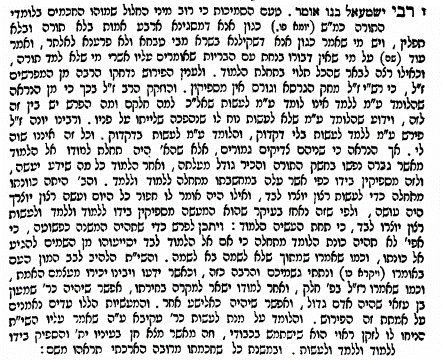 5) תפארת ישראל - יכין מסכת אבות פרק דכז) הלומד ע"מ ללמד. אין ר"ל שלומד רק ללמד ולא לעשות, דא"כ רשע הוא, והרי חז"ל אמרו על זה [יומא ע"ב ב'] חבל על דלית ליה דרתא ותרעי לדרתיה עביד, ואמרו [תענית ד"ז א'] כל העוסק בתורה שלא לשמה נעשית לו סם המות, ואמאי מספיקין וכו', רק ר"ל במצות שאין בהן מעשה כאמונות ודעות, או בדינין שאינן נוהגין בכל אדם כגיטין וחליצות, או זר שעוסק בדיני קדשים, או העוסק בדיני טומאה וטהרות בזה"ז:6) ר' עובדיה מברטנורא מסכת אבות פרק דהלומד על מנת ללמד מספיקין בידו ללמוד וללמד - גרסינן. והכי פירושו, הלומד על מנת להיות תמיד עוסק בתורה ואין בדעתו להיות גומל חסדים עם הבריות, כרבה [ר"ה י"ח ע"א] דעסק בתורה ולא עסק בגמילות חסדים, אע"ג דאיבעי ליה לאעסוקי נמי בגמילות חסדים, מכל מקום מספיקין בידו ללמוד וללמד, ותהיה מחשבתו נעשית. והלומד על מנת לעשות, שהוא רוצה לעסוק בתורה ולהיות ג"כ גומל חסדים, כאביי [שם] דעסק בתורה ובגמילות חסדים, מספיקין בידו להשלים מחשבתו, ויזכה ללמוד וללמד לשמור ולעשות. ויש מפרשים הלומד על מנת ללמד, בשביל שיקרא רבי, וגורסין אין מספיקין בידו ללמוד וללמד. וברוב הספרים מצאתי כגירסא ראשונה, ועיקר:7) דרך חיים על אבות פרק דכבר התבאר לך, כי סדר המאמרים הוא כפי החכמים אשר היו בזמן אחד או קרובים להיות בזמן אחד ואין צריך יותר. ואם אתה ר"ל כי סדר המאמרים מצד עצמם לא מצד האומר, יש לך לומר כי מפני שזכר לפני זה העונש הגדול בחלול השם, זכר כאן השכר אשר מעשיו לשמו ית' ולכבודו, ולכך התחיל לומר מי שלמד על מנת ללמד או מי שלמד על מנת לעשות כי אלו שניהם כונתם לשם שמים, לא מי שלמד כדי לקנות הידיעה שאין זה מורה שהוא עושה לשם שמים לכבוד הש"י, כי כל אדם רוצה להבין ולידע מפני שהחכמה נכספת לכל ולא לשמה לכבוד הקב"ה ומכ"ש אם לומד על מנת שיקרא רבי, אבל מי שלמד על מנת ללמד אחרים או לעשות דודאי כונתו לשם שמים לא לדעת בלבד, ולכך מספיקין בידו כפי אשר היתה מחשבתו כי מאחר שכונתו לשם שמים מסייעין אותו מלמעלה כך יש לפרש:8) מדרש שמואלואפשר עוד לפרש שרבי ישמעאל בשתי החלוקות לא דבר רק בעובד את ה' לשמה, לפי שג' חלוקות בדבר. לומד על מנת ללמוד. ולומד על מנת ללמד. ולומד על מנת לעשות. ושלשתן כוונתם לשמים. אמנם הם מדרגות זו למעלה מזו. כי הלומד ע"מ ללמוד כוונתו לשמים ואינו מונע בר ח"ו רק כוונתו ללמוד לעצמו ולהתחכם כי אותו הזמן שצריך להיות מלמד הוא רוצה ללמוד כי אין לאיש נכבד מנפשו בוודאי מספיקין בידו ללמוד וחפץ ה' בידו יצלח, ורבי ישמעאל בא להשמיענו שבח הב' חלוקות הנשארות והתחיל ואמר הלומד ע"מ ללמד כי רוצה בתועלת של חבירו ולומד ע"מ ללמד לאחרים לא תחשוב שזה לא ישיג מה שישיג הראשון אשר טורח ולומד לעצמו כי הוא טורח בשלו וזה בשל חבירו, כי זה שלמד ע"מ ללמד זה וזה יתקיימו בידו כי מספיקין בידו ללמוד ולהשיג כל מה שטרח הא' בהיותו לומד לעצמו כי ה' יתן חכמה, וגם זוכה ללמד לאחרים. ואפשר ג"כ למתק דרך זה שמה שאמר מספיקין בידו ללמוד וללמד הכוונה שאז בשעה אשר הוא מלמד לומד לעצמו ע"ד ומתלמידי יותר מכולם והזמן אשר חשב הראשון שלא יהיה תועלת לעצמו אותו הזמן בעצמו הוא מועיל לזה ללמוד ולהשיג יותר. ושבח את השלישי כי לו משפט הבכורה ואמר והלומד ע"מ לעשות מספיקין בידו ללמוד וללמד לשמור ולעשות, הכוונה כי להיות שאין בור ירא חטא רוצה ללמוד תחלה כדי לידע האסור והמותר כדי לעשות ולקיים כי נפשו חשקה במעשה ואם אמרו ז"ל שהלימוד גדול הרי אמרו שהלימוד מביא לידי מעשה נמצא שהמעשה הוא העיקר וא"כ הר"ז משובח מכולם כי הראשון חשב שאם ילמד לאחרים או יהיה בהול על המעשה יתבטל מלימודו והשני חשב כי בהיותו מלמד לאחרים לא תשתכח התורה מפיו שהרי לעולם לא פסק גרסא מפומיה, אמנם המעשה אם ילך לבקר חולים ולקבור מתים וכיוצא יתבטל מלמודו. והשלישי לא פנה לכל זה אלא עשה עיקר מן המעשה ולכן זה וזה יתקיימו בידו9) יעב"ץ10) אברבנאל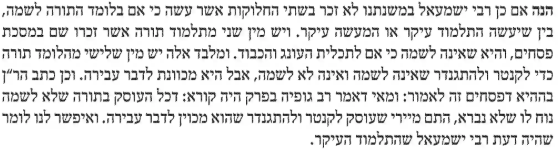 11) אגלי טלAvrohom Bornsztain (14 October 1838 – 7 February 1910), also spelled Avraham Borenstein or Bernstein, was a leading posek in late-nineteenth-century Europe and founder and first Rebbe of the Sochatchover Hasidic dynasty. He is known as the Avnei Nezer("Stones of the Crown") after the title of his posthumously-published set of Torah responsa, which is widely acknowledged as a halakhic classic.[1] His only son, Shmuel, author of Shem Mishmuel, succeeded him as Rebbe.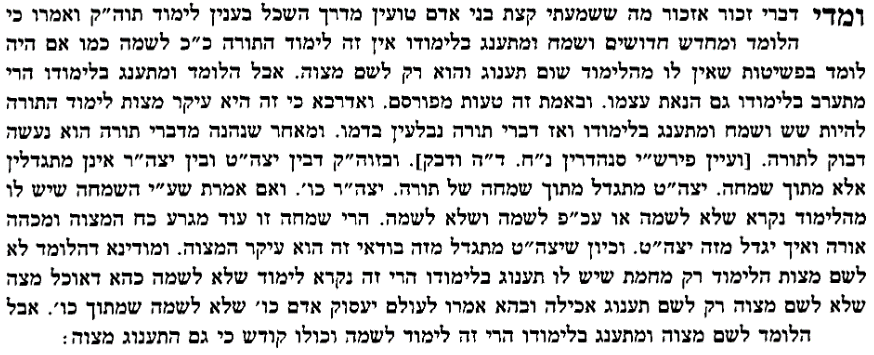  Rabbi Ishmael his son said: He who learns in order to teach, it is granted to him to study and to teach; But he who learns in order to practice, it is granted to him to learn and to teach and to practice. Rabbi Zadok said: do not make them a crown for self-exaltation, nor a spade with which to dig. So to Hillel used to say, “And he that puts the crown to his own use shall perish.” Thus you have learned, anyone who derives worldly benefit from the words of the Torah, removes his life from the world.רַבִּי יִשְׁמָעֵאל בְּנוֹ אוֹמֵר, הַלּוֹמֵד תּוֹרָה עַל מְנָת לְלַמֵּד, מַסְפִּיקִין בְּיָדוֹ לִלְמֹד וּלְלַמֵּד. וְהַלּוֹמֵד עַל מְנָת לַעֲשׂוֹת, מַסְפִּיקִין בְּיָדוֹ לִלְמֹד וּלְלַמֵּד לִשְׁמֹר וְלַעֲשׂוֹת. רַבִּי צָדוֹק אוֹמֵר, אַל תַּעֲשֵׂם עֲטָרָה לְהִתְגַּדֵּל בָּהֶם, וְלֹא קַרְדֹּם לַחְפֹּר בָּהֶם. וְכָךְ הָיָה הִלֵּל אוֹמֵר, וּדְאִשְׁתַּמֵּשׁ בְּתָגָא, חָלָף. הָא לָמַדְתָּ, כָּל הַנֶּהֱנֶה מִדִּבְרֵי תוֹרָה, נוֹטֵל חַיָּיו מִן הָעוֹלָם: